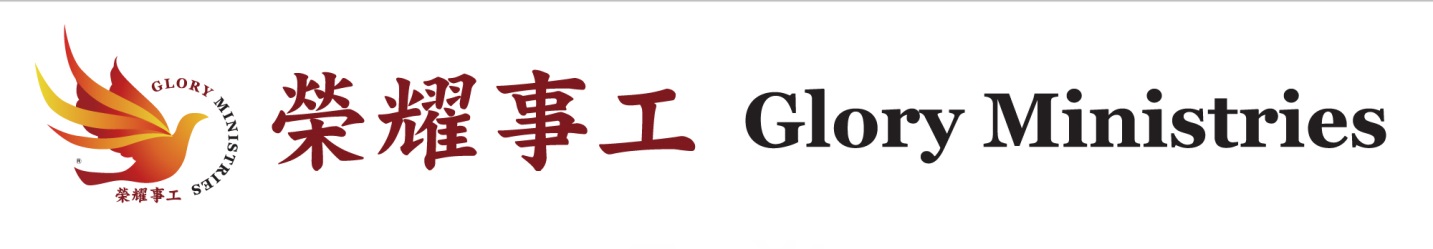 榮耀學校個人旅遊方案  2018/3/1截止□已完成榮耀學校二報名姓名：___________________ 手機：____________________電郵：________________________□增加旅遊行程繳交旅遊費用 NT8,740  (刷卡金額9,003)  [此報價如人數低於16人則另行報價]                    (含旅遊、旅遊住宿、送機…等費用)4/6(五)16:00課程結束後--晚餐-前往台中住宿: 台中城市商旅飯店或同級4/7(六)台中飯店早餐後-清境農場青青草原-午餐-日月潭風景區-台中逢甲夜市(晚餐自理) 住宿:台中城市商旅飯店或同級4/8(日)飯店早餐後-桃園兩蔣文化園區、九份老街(午餐自理) 、野柳風景區、臺北101(不含登頂)、信義計畫區住宿: 臺北伊樂園飯店或同級4/9(一)飯店早餐後-故宮博物院-士林官邸花園-午餐-桃園機場送機**旅遊途中不可自行離開**離開臺灣：請預訂4/9下午15:00以後離開臺灣的機票            (專車統一送機，不個別送機)**旅遊途中不可自行離開**離開臺灣：請預訂4/9下午15:00以後離開臺灣的機票            (專車統一送機，不個別送機)□ ＡＴＭ轉帳、匯款 ATM Transfer or Wiring銀行名稱：玉山銀行 信義分行        戶名：社團法人台北市榮耀事工協會  銀行代碼：808       銀行帳號：1229-940-001775轉帳後請填寫  轉帳日期：    __      轉帳帳戶末５碼：     ____ __    金額：   __ ___________  □ 信用卡在線刷卡NT$ 9,003   (含手續費)     1.進入榮耀事工信用卡在線奉獻頁面(http://haleluya.cc/web/1549936/creditcard)2.奉獻頁面下方專案選擇：2018榮耀學校GlorySchool (II)3.方式選擇：信用卡單筆捐款      4.填寫您需付的金額及相關數據  即完成在線付款手續